Exmo./a. Senhor/aPresidente do Instituto Superior TécnicoNota: Caso tenha aderido ao Seguro Social Voluntário e passe a estar abrangido por um regime de proteção social obrigatório, ou seja, comece e a trabalhar por conta de outrem, tem de comunicar, de preferência nos serviços de Segurança Social da sua área de residência, a fim de terminar o seu enquadramento no Seguro Social Voluntário.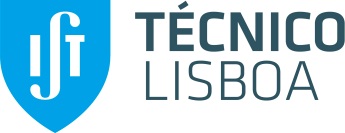 PEDIDO DE RESCISÃO DE BOLSANome Solicita a rescisão do contrato de bolsa de investigação, celebrado no âmbito do projetoSob orientação científicaa partir da datafinalizando, assim, a bolsa no diaO/A Bolseiro/a________________________________________ O/A Orientador/a Científico/a____________________________________________________________________________________________Despacho do Conselho de Gestão